1- Read and complete the table below: (2 marks)2- Read and correct the sentences: (1 mark)- Eric has got a brother. His name is Paw.……………………………………………………………………………………………………………………………………………..- Rachel is very bad.………………………………………………………………………………………………………………………………………………3- Read and complete the sentence with words from the text: (1 mark)- The boy talks about his ……………………………….. He has got two ………………………. Rachel and Carrie1- Circle the correct alternative: ( 2 marks)I’m Elen. I’m ( England – English) but I live in ( france – France ) . I’ve got three ( brother –brothers ) and one ( little – small ) sister.2- Write the numbers in letters : ( 2 marks ) 8                   …………………………..  12                 …………………………..    3                 ……………………………0                 ……………………………3- Complete with « How »  or   «  What » : ( 1 mark)…………………………. is your telephone number?…………………………. Old are you?Write an e-mail to your friend to tell him about :* your name - Your age - Your nationality - Your country - Your phone number- How many brothers and sisters you have got. 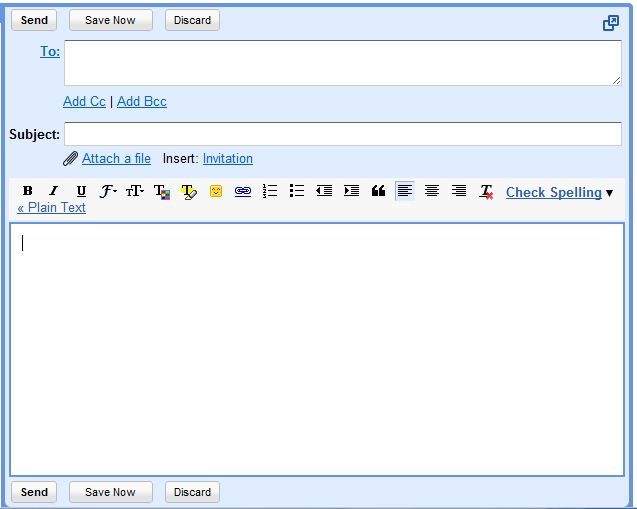 Teacher : Wissal MBPrimary school : BirineClass : 6th form Name : ………………Mark:                       20             Hi ! I’m Eric. I’m 12 years old. I want to talk about my family.I’ve got two sisters. Their names are Rachel and Carrie. Rachel is 8 and Carrie is 10. They are very nice. My mother’s name is Julia. She is a doctor. My father’s name is Andre. He is a teacher.  I also have a dog . His name is Paw. He is very big.NameOccupationFather………………………………………………………………….Mother…………………………………………………………………